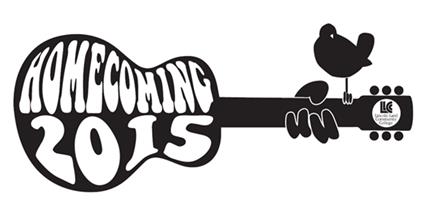 Lincoln Land Homecoming CourtNomination FormSaturday, February 14th 2015Homecoming Basketball Games: WBB 2pm, MBB 4pm, Cass GymHomecoming Dance 8pm, Student UnionNominee must:Be nominated by a student or faculty/staff member based on leadership, achievement, service to the community, etc. Be a current student at LLCC enrolled in at least 6 credit hours for spring semester Have a 2.0 or higher cumulative GPA Nominee name (print):____________________________________ Nominator name (print): ___________________________________ Nominator Signature:_______________________________________ Date: __________________________              (Complete reverse side)Please indicate why you are nominating this person for Homecoming Court (leadership skills, academic achievements, community service, employment, etc.). 

Please be as specific as possible, nominations will be reviewed by college staff members in order to select Court members. ____________________________________________________________________________________________________________________________________________________________________________________________________________________________________________________________________________________________________________________________________________________________________________________________________________________________________________________________________________________________________________________________________________________________________________________________________________________________________________________________________________________________________________________________________________________________________________________________________________________________________________________________________________________________________________________________________________________________________________________________________________________________ 
Return nomination form to the Student Life Office located in the lower level of Menard Hall by 5 p.m. on Monday, January 26th.